  Администрация Осинниковского городского округа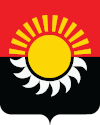 ДОКЛАДоб исполнении муниципальных программОсинниковского городского округа за 2020 год Подпись __________________Дата  _____________________Осинниковский городской округ 2021Отчет об исполнении муниципальных программОсинниковского городского округа за 2020 год Программы сформированы по отраслевому принципу в соответствии с Перечнем муниципальных программ, утвержденным постановлением администрации Осинниковского городского округа от 23.08.2019 года № 520–п «Об утверждении перечня муниципальных программ муниципального образования - Осинниковский городской округ». Муниципальные программы сформированы в соответствии с постановлением администрации Осинниковского городского округа от 25.01.2017 года № 46-п «Об утверждении положения о муниципальных программах Осинниковского городского округа» (с изменениями). В 2020 году на территории Осинниковского городского округа реализовывалось 16 муниципальных программ. Расходы в рамках муниципальных программ исполнены в объеме 1 885 518,9 тыс. рублей, Мероприятия муниципальных программ финансировались в рамках областных, федеральных и государственных программ. Доклад об исполнении муниципальных программ Осинниковского городского округа за 2020 год включает в себя:- использование ассигнований бюджета Осинниковского городского округа на реализацию муниципальных программ за 2020 год - приложение 1 к настоящему докладу.- достижение целевых показателей индикаторов муниципальных программ за 2020 год – приложение 2 к настоящему докладу.Муниципальная программа «Охрана окружающей среды Осинниковского городского округа».Исполнение программы составило 525,8 тыс. рублей. В рамках данной программы проводились следующие мероприятия: аккарицидная обработка городского парка и кладбищ, благоустройство и содержание мест захоронений, организация и проведение дней защиты от экологической опасности, содержание и обустройство сибиреязвенных захоронений и скотомогильников. Коэффициент эффективности муниципальной программы – R - 100%,  показатели достигнуты, эффективность программы высокая. Муниципальная программа «Национальная экономика, жилищно-коммунальное и дорожное хозяйство, энергосбережение и повышение энергоэффективности Осинниковского городского округа".     Исполнение программы составило 453 998,6 тыс. рублей, по следующим семи подпрограммам:1. Подпрограмма «Модернизация объектов водоснабжения и водоотведения» 7289,9   тыс. рублей, из них областной бюджет – 6210 тыс. рублей, местный – 1079,9 тыс. рублей. В рамках данной подпрограммы проводились следующие мероприятия: ремонт технологического оборудования, приобретение частотного оборудования и комплектующих материалов, реконструкция станции подготовки питьевой воды п. Тайжина «Березовая Грива».2. Подпрограмма "Энергосбережение и повышение энергоэффективности" 374 тыс. рублей  – местный бюджет. В рамках данной подпрограммы проводились следующие мероприятия: ремонт ветхих сетей теплоснабжения и горячего водоснабжения, обеспечение мероприятий систем теплоснабжения и теплопотребления.3. Подпрограмма «Благоустройство» 22 213,2   тыс. рублей, из них областной бюджет – 412,2 тыс. рублей, местный – 21 801 тыс. рублей. В рамках данной программы проводились следующие мероприятия: мероприятия по благоустройству, уличное освещение, оплата услуг по отлову безнадзорных животных.4. Подпрограмма "Дорожное хозяйство" 74 776,9 тыс. рублей, из них областной бюджет – 30 000 тыс. рублей, местный – 44 776,9 тыс. рублей. В рамках данной подпрограммы проводились следующие мероприятия: мероприятие в сфере дорожного хозяйства, капитальный ремонт и ремонт автомобильных дорог общего пользования муниципального значения с твердым покрытием.  5. Подпрограмма «Субсидии юридическим лицам (кроме некоммерческих организаций), индивидуальным предпринимателям, физическим лицам»319 282,5 тыс. рублей – местный бюджет. В рамках данной подпрограммы проводились следующие мероприятия: возмещение недополученных доходов по поставке и реализации населению твёрдого топлива по тарифам, возмещение недополученных доходов предприятиям оказывающих услуги по перевозке населения городским транспортом, возмещение недополученных доходов организации, предоставляющей населению бытовые услуги по помывке населения, финансовое обеспечение затрат МП «Осинниковские бани» на погашение первоочередных платежей, возмещение недополученных доходов организациям, оказывающим населению услуги водоснабжения и водоотведения, возмещение недополученных доходов организациям, оказывающим населению услуги теплоснабжения, возмещение затрат  по управлению специализированным жилым фондом.6. Пподпрограмма «Реализация государственной (муниципальной) политики» 3 228,9 – местный бюджет. В рамках данной подпрограммы проводились следующие мероприятия: обеспечение деятельности МКУ ЖКУ.7. Подпрограмма "Жилищное хозяйство"838,1 тысяч рублей – местный бюджет. В рамках данной подпрограммы проводились следующие мероприятия: обеспечение мероприятий по капитальному ремонту в многоквартирных домах, расходы на управление услугами в области жилищного хозяйства. На реализацию мероприятия «Организация регулярных перевозок пассажиров и багажа по регулируемым тарифам городским электротранспортом» из средств местного бюджета направлены денежные средства в размере 25 995,1 тыс. рублейКоэффициент эффективности муниципальной программы – R -98,4%, эффективность программы высокая.Муниципальная программа «Физическая культура, спорт и молодежная политика»Исполнение программы составило 47 585,8 тыс. рублей, из них областной бюджет – 817,5 тыс. рублей, местный – 46 768,3 тыс. рублей. В рамках данной программы проводились следующие мероприятия: проведение физкультурно-оздоровительных и спортивных мероприятий, благоустройство спортивных площадок, мероприятия военно-патриотической направленности, мероприятия, направленные на развитие туризма, трудоустройство совершеннолетних и несовершеннолетних подростков. В связи с эпидемиологической обстановкой, связанной с распространением коронавирусной инфекцией, ряд спортивных и физкультурных мероприятий отменено. Коэффициент эффективности муниципальной программы – R - 80,36 %, следовательно, эффективность программы средняя. Муниципальная программа «Развитие туризма на территории муниципального образования – Осинниковский городской округ» В рамках данной программы проводились следующие мероприятия: проведение заседаний, проведение областных и региональных «круглых столов», семинаров и форумов, проведение мероприятий туристической направленности. Коэффициент эффективности муниципальной программы – R -80%,  эффективность программы средняя. Муниципальная программа «Развитие культуры Осинниковского городского округа»Исполнение программы составило 171 170,4 тыс. рублей. из них средства федерального и областного бюджетов составили 4 479,7 тыс. рублей, местного – 166 690,7 тыс. рублей. В рамках данной программы проводились следующие мероприятия: увеличение культурно-досуговых мероприятий, привлечение детей к участию в творческих мероприятиях, подключение библиотек к сети «интернет», привлечение взрослых и детей в национальные творческие коллективы, увеличение числа клубных формирований. Всего за 2020 год учреждениями культуры проведено более 2500 мероприятий, в том числе в онлайн-формате – более 1400. За 2020 год музейными услугами воспользовались 13 319 человек, для жителей и гостей города проведено 589 экскурсий, 20 % из них проходили в режиме онлайн. Кинотеатр за 2020 год посетило более 4 500 человек. В кинозале ДК «Октябрь» состоялось 499 сеансов.  В связи с распространением коронавирусной инфекцией  и применением мер ограничительного воздействия – ряд плановых  показателей не достигнут – отменено большое количество мероприятий, соответственно сократилось количество зрителей. Коэффициент эффективности муниципальной программы – R - 97,4 %,  эффективность программы высокая. Муниципальная программа «Антитеррор в Осинниковском городском округе» Исполнение программы составило 1038,5 тысяч рублей. Расходы осуществлялись в рамках мероприятия, направленного на совершенствование системы профилактических мер антитеррористической и антиэкстремисткой направленности, укрепление технической оснащенности объектов особой важности. Террористические акты и преступления экстремисткой направленности на территории Осинниковского городского округа не допущено. Для предотвращения террористических актов в период проведения мероприятий, связанных с массовым пребыванием граждан выделяется личный состав для охраны общественного порядка. Коэффициент эффективности муниципальной программы – R - 73,28 %,  эффективность программы средняя. Муниципальная программа «Борьба с преступностью, профилактика правонарушений и обеспечение безопасности дорожного движения в Осинниковском городском округе»Исполнение программы составило 3276,0 тыс. рублей. Расходы осуществлялись в рамках мероприятий, направленных на: комплексные меры противодействия злоупотребления наркотиками и их незаконному обороту; повышение безопасности дорожного движения; меры по обеспечению безопасности граждан во время проведения городских массовых мероприятий.С целью профилактики преступлений, совершенных в общественных местах, в том числе на улице, силами личного состава Отдела МВД России по г. Осинники, с привлечением общественных формирований правоохранительной направленности за отчетный период было проведено 12 оперативно – профилактических мероприятий «Ночь». За 2020 год сотрудниками отдела ГИБДД было выявлено 47 административных правонарушений, одним из видов наказаний, по которым является административный арест. Не рассмотренных материалов по ч. 2 ст. 12.7, ч. 3 ст. 12.8, ч. 2 ст. 12.26 не имеется. Для достижения надлежащего контроля за поднадзорными лицами со стороны сотрудников Отдела МВД России по г. Осинники регулярно проводятся ночные и дневные проверки, с начала года осуществлено 2633 проверки. В связи с увеличением лиц, состоящих на диспансерном учёте с диагнозом «алкоголизм»Коэффициент эффективности муниципальной программы – R -88,7 %, эффективность программы средняя. Муниципальная программа «Поддержка и развитие СМИ»  Исполнение программы составило 9666, 1 тыс. рублей. Расходы осуществлялись в рамках мероприятий, направленных на: обеспечение деятельности телерадиокомпании для оказания муниципальных услуг в сфере информирования населения, приобретение контента телевизионного вещания, услуги по печати, популяризация деятельности органов местного самоуправления. Коэффициент эффективности муниципальной программы – R - 98,84 %, эффективность программы высокая. Муниципальная программа «Социальная поддержка населения Осинниковского городского округа»На реализацию данной муниципальной программы направлено 157 317,9 тыс. рублей, из них средства федерального и областного бюджетов составили 149 064,6 тыс. рублей, местного – 8 253,2 тыс. рублей. Реализация программы осуществлялась в рамках четырех подпрограмм, в том числе:подпрограмма "Реализация мер социальной поддержки отдельных категорий граждан" Исполнение составило 38 931,7 тыс. рублей.  Расходы направлены: ежемесячную выплату в связи с рождением (усыновлением) первого ребенка; на выплаты единовременного пособия беременной жене военнослужащего, проходящего военную службу по призыву; на выплаты инвалидам компенсаций страховых премий; на выплаты пособий лицам, не подлежащим обязательному социальному страхованию на случай временной нетрудоспособности; на социальная поддержка ветеранов труда; на социальную поддержку ветеранов Великой Отечественной войны; на  социальную поддержку реабилитированных лиц и лиц, признанных пострадавшими от политических репрессий; на поддержку многодетных матерей отдельных категорий; на социальную поддержку отдельных категорий граждан; на социальную помощь малоимущим.подпрограмма "Развитие социального обслуживания населения"Исполнение составило 96 820 тыс. рублей. Расходы направлены на: социальное обслуживание граждан, находящихся в трудной жизненной ситуации, обеспечение деятельности учреждений для несовершеннолетних нуждающихся в реабилитации, выплата пособия работникам учреждений социального обслуживания. подпрограмма "Повышение эффективности управления системой социальной поддержки и социального обслуживания"Исполнение составило 20 280,5 тыс. рублей.  Расходы направлены на: социальную поддержку и социальное обслуживание органов местного самоуправления, поощрение в связи с выходом на пенсию муниципального служащего. подпрограмма "Реализация дополнительных мероприятий, направленных на повышение качества жизни населения"Исполнение подпрограммы составило 1285,6 тыс. рублей и осуществлялось за счет средств местного бюджета в рамках следующих мероприятий: расходы на реализацию мероприятий по социальной поддержки населения; расходы на реализацию мероприятий по социальной защите и реабилитации участников боевых действий, пострадавших в ходе локальных войн и вооруженных конфликтах; расходы на реализацию мероприятий направленных на профилактику безнадзорности правонарушений несовершеннолетних; содержание Осинниковского городского отделения Всероссийской общественной организации ветеранов (пенсионеров) войны, труда, Вооруженных сил и правоохранительных органов; оказание материальной помощи в страховании имущества гражданам, проживающим в зоне подтопления; оказание материальной помощи в страховании имущества гражданам, проживающих в зоне подтопления.  В 2020 году было оказано 12 438 социальных услуг Коэффициент эффективности муниципальной программы – R - 100%,  все показатели достигнуты, эффективность программы высокая.  Муниципальная программа "Жилище на территории Осинниковского городского округа"Исполнение программы составило 95 759 тысяч рублей. Расходы осуществлялись в рамках мероприятий, направленных на переселение граждан из аварийного жилья, обеспечение жильём социальных категорий граждан, обеспечение жильём ветеранов, обеспечение жильём молодых семей, предоставление жилых помещений детям-сиротам и детям, оставшимся без попечения родителей. Плановые показатели не достигнуты по следующим причинам: в программу ликвидации аварийного жилья, утвержденную постановлением Коллегии Администрации Кемеровской области №199 от 29.03.2019 года "Об утверждении региональной адресной программы "Переселение граждан из многоквартирных домов, признанных до 01.01.2017 в установленном порядке аварийными и подлежащими сносу или реконструкции" были внесены изменения по домам, которые подлежат расселению в 2020 году; В связи с утверждением Методики расчета норматива средней стоимости 1 квадратного метра жилого помещения (Постановление Правительства Кемеровской области - Кузбасса от 02.04.2020 № 198) стоимость 1 кв.м. в строящемся доме по ул. Гагарина, 20б значительно возросла, в связи с этим  было приобретено меньше количество квартир, чем планировалось. Коэффициент эффективности муниципальной программы – R -72,12%, эффективность программы средняя. Муниципальная программа «Развитие и поддержка малого и среднего предпринимательства в муниципальном образовании – Осинниковский городской округ»  Исполнение программы составило 4709,1 тысяч рублей. Расходы осуществлялись в рамках мероприятия, направленных на возмещение затрат субъектам малого и среднего предпринимательства; на финансово-кредитную поддержку, региональный проект «Улучшение условия ведения предпринимательской деятельности». Коэффициент эффективности муниципальной программы – R -100 %,  все показатели достигнуты, эффективность программы высокая.   Муниципальная программа «Управление муниципальным имуществом и земельными участками Осинниковского городского округа»Исполнение программы составило 11 664,9 тысяч рублей. Исполнение программы осуществлялось в рамках отдельных мероприятий: расходы на содержание и обеспечение деятельности МКУ «КУМИ»;приобретение муниципальной собственности;содержание и обслуживание казны муниципального образования; проведение государственного кадастрового учёта земельных участков. Коэффициент эффективности муниципальной программы – R - 84,5%, эффективность данной программы средняя. Муниципальная программа «Управление муниципальными финансами Осинниковского городского округа»Исполнение программы составило 59,6 тыс. рублей – местный бюджет. Исполнение программы осуществлялось в рамках отдельных мероприятий: обслуживание муниципального долга, создание условий для повышения прозрачности бюджетного процесса Осинниковского городского округа, обеспечение сбалансированности и устойчивости бюджетной системы Осинниковского городского округа.   Коэффициент эффективности муниципальной программы R - 99,22 %, следовательно, эффективность данной программы высокая. Муниципальная программа «Обеспечение безопасности населения в области гражданской обороны, пожарной безопасности, предупреждению чрезвычайных ситуаций природного и техногенного характера»Программа исполнена в объеме 9457,4 тыс. рублей. Все расходы произведены за счет средств местного бюджета. Исполнение программы осуществлялось в рамках отдельных мероприятий:Совершенствование системы связи и оповещения населения» расходы составили 763, 3 тыс. рублей;2. Меры по безопасному пропуску ледохода и паводковых вод исполнение 50,2 тыс. рублей;3. Обустройство пляжей и мест массового отдыха у воды - 87,7 тыс. рублей;4. Обеспечение противопожарной безопасности – 195,9 тыс.  рублей.Коэффициент эффективности муниципальной программы – R -79,86%, следовательно, эффективность данной программы средняя. Таким образом, плановый показатель не достигнут по следующей причине: недостаточное выделение денежных средств на обеспечение деятельности МКУ УЗНиТ Муниципальная программа «Развитие системы образования Осинниковского городского округа»На реализацию данной муниципальной программы направлено 901 823,3 тыс. рублей, из них средства федерального и областного бюджетов составили 601 153 тыс. рублей, местного – 300 669,7 тыс. рублей. Развитие дошкольного, общего образования и дополнительного образования детей Всего по данной подпрограмме израсходовано 834 993,3 тыс. рублей, из них средства федерального и областного бюджетов составили 571 603,5 тыс. рублей, местного – 263 389,8 тыс. рублей. В рамках данной подпрограммы проводились следующие мероприятия: обеспечение деятельности детских дошкольных учреждений, оплата расходов по аутсорсингу, обеспечение деятельности образовательных организаций по адаптированным общеобразовательным программам, реализация мероприятий государственной программы Российской Федерации «Доступная среда», организация и проведение мероприятий, направленных на патриотическое воспитание граждан.Социальные гарантии в системе образованияВсего по данной подпрограмме израсходовано 28 332,8 и тыс. рублей, из них средства федерального и областного бюджетов составили 26 767 тыс. рублей, местного – 1565, 7 тыс. рублей.  В рамках данной подпрограммы проводились следующие мероприятия: выплата единовременного пособия при всех формах устройства детей, лишенных родительского попечения, в семью; адресная социальная поддержка участников образовательного процесса; обеспечение детей-сирот и детей, оставшихся без попечения родителей, одеждой, обувью, единовременным денежным пособием при выпуске из общеобразовательных организаций; осуществление назначения и выплаты денежных средств семьям, взявшим на воспитание детей-сирот и детей, оставшихся без попечения родителей; социальная поддержка работников образовательных организаций и участников образовательного процесса. Часть плановых показателей не достигнуто по следующей причине, выполнения ограничительных мероприятий по противодействию распространению коронавирусной инфекции, формы труда и отдыха для обучающихся в 2020 года не были организованы.Коэффициент эффективности муниципальной программы – R - 81,5 %, эффективность программы средняя. Муниципальная программа «Формирование современной городской среды на территории муниципального образования – Осинниковский городской округ»Расходы по программе исполнены в объеме 17 466,5 тыс. рублей, из них местный бюджет – 2584,6 тыс. рублей, федеральный и областной бюджет – 14 881,9 тыс. рублей. В рамках данной подпрограммы проводились следующие мероприятия: благоустройство дворовых и общественных территорий, мероприятия по благоустройству. В рамках реализации регионального проекта «Формирование современной городской среды» в 2020г. Осинниковском городском округе выполнены работы по капитальному ремонту дворовых территорий ул. Кирова, 68, ул. Революции, 3, ул. 50 лет Руднику, 2,4В ходе ремонта выполнены следующие работы: устройство асфальтобетонного покрытия парковок и проездов - 4829 м2; устройство асфальтобетонного покрытия тротуара – 132,5 м2; монтаж 8 комплектов лавок и урн, посев газона – 1100 м2. посадка саженцев – 280 шт. В рамках благоустройства общественной территории выполнены работы по капитальному ремонту аллеи по ул. Кирова.В ходе ремонтных работ выполнено: устройство асфальтобетонного покрытия пешеходной зоны с установкой поребрика – 3500 м2; монтаж светильников – 44 ед.; устройство пандуса; установка лавок, урн, вазонов – 17 комплектов. устройство газона – 5500 м2; посадка кустарников – 349 ед., высадка цветов  в вазоны – 153 корня.В рамках реализации программы «Жилищно-коммунальное и дорожное хозяйство, энергосбережение и повышение энергоэффективности Кузбасса на 2014-2026 годы», на территории Осинниковского городского округа в 2020г. выполнен ремонт автомобильных дорог общей протяженностью 2,2 км, площадью 19 тыс.м2. на сумму 33,9 млн. руб. в т.ч.:-  ул. Ефимова (от ул. Ефимова, 2/1 до ул. Революции) протяженностью 229 м.;-  ул. Революции (от ул. Революции, 29 до ул. Революции, 17) протяжённостью 491 м.;-  ул. Кирова (от ул. Кирова, 14 до перекрестка ул. Кирова, 54) протяженностью 1140 м.Так же произведен ремонт тротуаров общей протяженностью 1,6 км, площадью 3051м2.-замена остановочных павильонов – 4 шт.;-замена ртутных светильников на светодиодные – 49 шт.; -устройство искусственных дорожных неровностей – 5 шт.Коэффициент эффективности муниципальной программы – R - 100%, все показатели достигнуты, эффективность программы высокая. 